Risk assessment guidelines:Risk assessments should be submitted for review at least 1 week before activity is planned. If risk assessment or risk mitigation is deemed inadequate the activity will not be allowed to proceed until an updated risk assessment is received and approved. Risk associated with all aspects of the activity should be calculated with reference to the tables below:  Risk rating = Likelihood x Consequence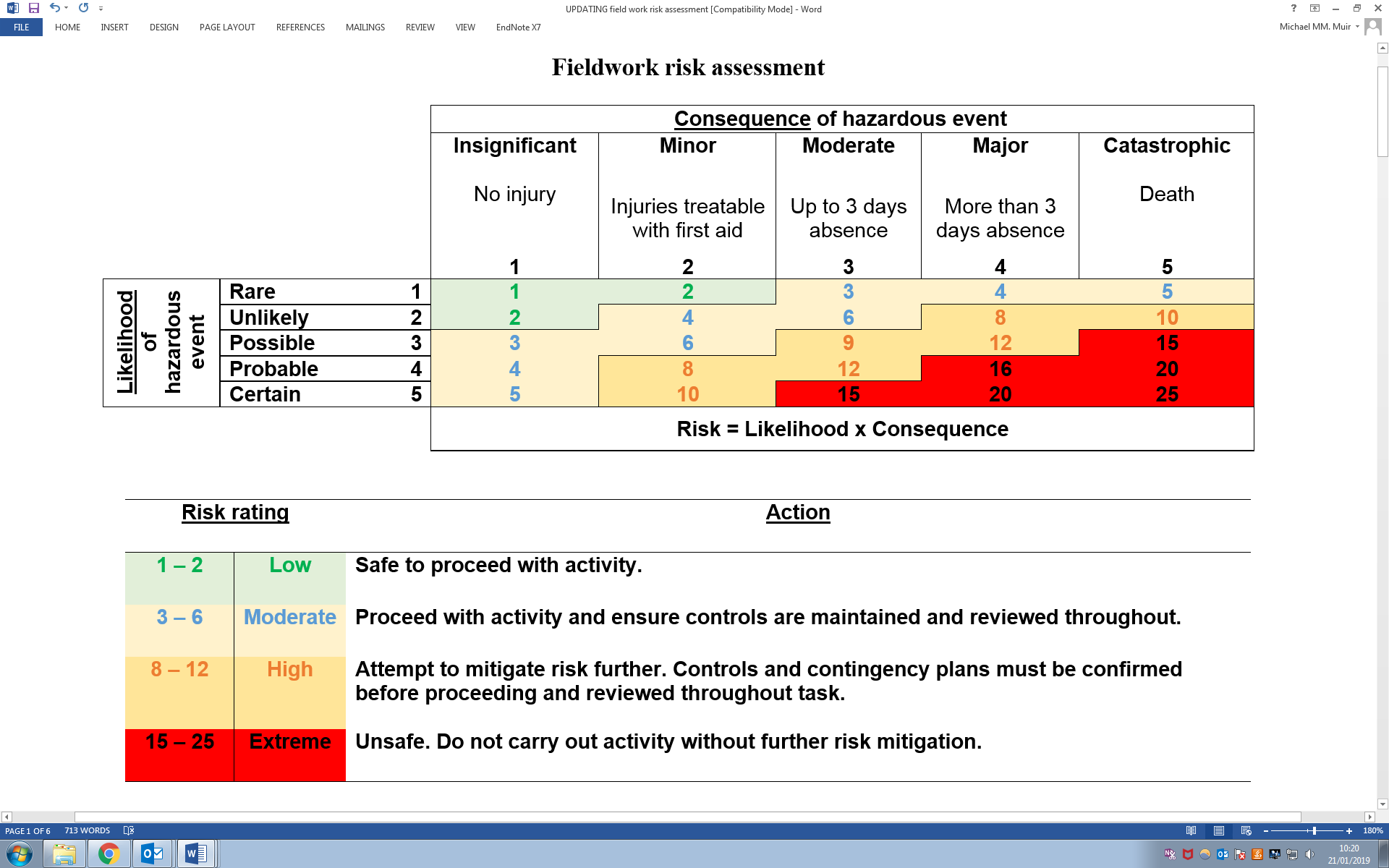 Any activities deemed High or Extreme risk should not take place without further risk mitigation. Any questions, contact Michael Muir: Michael.Muir@glasgow.ac.ukPeople involved in the activity: Emergency contacts:Hazard identification:Vehicles and driversEmergency procedures – First aid availability, emergency survival and evacuation procedures, communication, nearest hospital… Contingency plans – Backup travel arrangements, abandoning trip, actions following emergency response… Additional information – Any other relevant information, specific training, supervision, kit list, specialist equipment, inoculations…ChecklistAssessment carried out by:Assessment authorised by:Ensure you take a copy of this completed risk assessment with you on the trip.Important contact information: In a serious incident call ambulance, fire or police on 999.Call the University of Glasgow Gatehouse on 0141 330 4444 (available 24 hours).Call the University of Glasgow Dumfries Campus office on 01387 702 001 (during normal opening hours).Michael Muir: 01387 702 042 (9am – 5pm, Mon – Fri)Jacquie Rorie: 01387 702 023 (9am – 5pm, Mon – Fri)Title of activity:Location:Duration:From:To:Description of activity, including brief itinerary:Assessed by:NamesMobile number First-aider? Activity leaders:Assistants:Number of studentsUndergraduate studentsPostgraduate studentsOther organisations involvedName and contact details of person within organisation Accommodation – description, address, contact details, dates staying…Field trip leader / assistantNext of kin 1Next of kin 2HazardRisk (L/M/H/E)Control measures Residual risk(L/M/H/E)Physical hazards: (e.g. weather, cliffs, ground conditions, open water, tides…)Transport: 
(e.g. excessive driving hours, off-road driving, breakdown support, driver training…)Biological hazards: (e.g. poisonous plants, potentially aggressive animals, proximity to livestock, soil or water borne parasites/diseases…) Chemical hazards: (e.g. pesticides, cleaning products, dusts, chemicals, contaminated soils…) Chemical risk assessment must be completed for all activities involving chemical hazards. Man-made hazards: (e.g. machinery, electrical equipment, unsafe buildings, slurry silos, power lines, gas pipelines…) Lone/remote work: (e.g. getting lost, summoning assistance in emergency…)Personal safety: (e.g. physical or verbal abuse, theft, food and drink…)Environmental impact: (e.g. waste generation/removal, pollution, disturbance of sensitive areas/SSSI…)Other hazards: (e.g. procedural issues, manual handling…) Covid Risk:(e.g. large numbers of people involved, indoors activities, travelling to other regions of the country…)Who will be driving? Will University of Glasgow fleet vehicles be used? If yes, please give details.Have drivers attended a U of G fleet induction?Will personally owned vehicles be used? Are personally owned vehicles insured for business use?YesNoN/AAre the leaders and assistants sufficiently experienced?Is there suitable supervision? (i.e. staff to student ratio)Has necessary training and supervision been given to supervisors / assistants / participants?Is there adequate provision for those with health problems or disabilities? Are there adequate first aiders available?Is permission required to work on site? (If so, provide evidence of permission)Is adequate insurance cover in place? If applicable, a pregnancy or new mother’s risk assessment has been completedName:Date:Signature: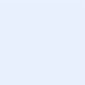 Title: Name:Date:Signature: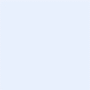 Title: 